МІНІСТЕРСТВО ОСВІТИ І НАУКИ УКРАЇНИ ЛЬВІВСЬКИЙ НАЦІОНАЛЬНИЙ УНІВЕРСИТЕТ ІМЕНІ ІВАНА  ФРАНКА ГЕОГРАФІЧНИЙ ФАКУЛЬТЕТУНІВЕРИТЕТ МАРІЇ КЮРІ-СКЛОДОВСЬКОЇ (м. Люблін, Польща)ННЦ “ІНСТИТУТ ҐРУНТОЗНАВСТВА І АГРОХІМІЇ ІМЕНІ  О. Н. СОКОЛОВСЬКОГО”ЛЬВІВСЬКЕ ВІДДІЛЕННЯ ГРОМАДСЬКОЇ ОРГАНІЗАЦІЇ “УКРАЇНСЬКЕ ТОВАРИСТВО ҐРУНТОЗНАВЦІВ І АГРОХІМІКІВ” СОКАЛЬСЬКА РАЙОННА РАДА ЛЬВІВСЬКОЇ ОБЛАСТІ СОКАЛЬСЬКА РАЙОННА ДЕРЖАВНА АДМІНІСТРАЦІЯ ЛЬВІВСЬКОЇ ОБЛАСТІ ЖВИРКІВСЬКА СЕЛИЩНА РАДА ЛЬВІВСЬКОЇ ОБЛАСТІ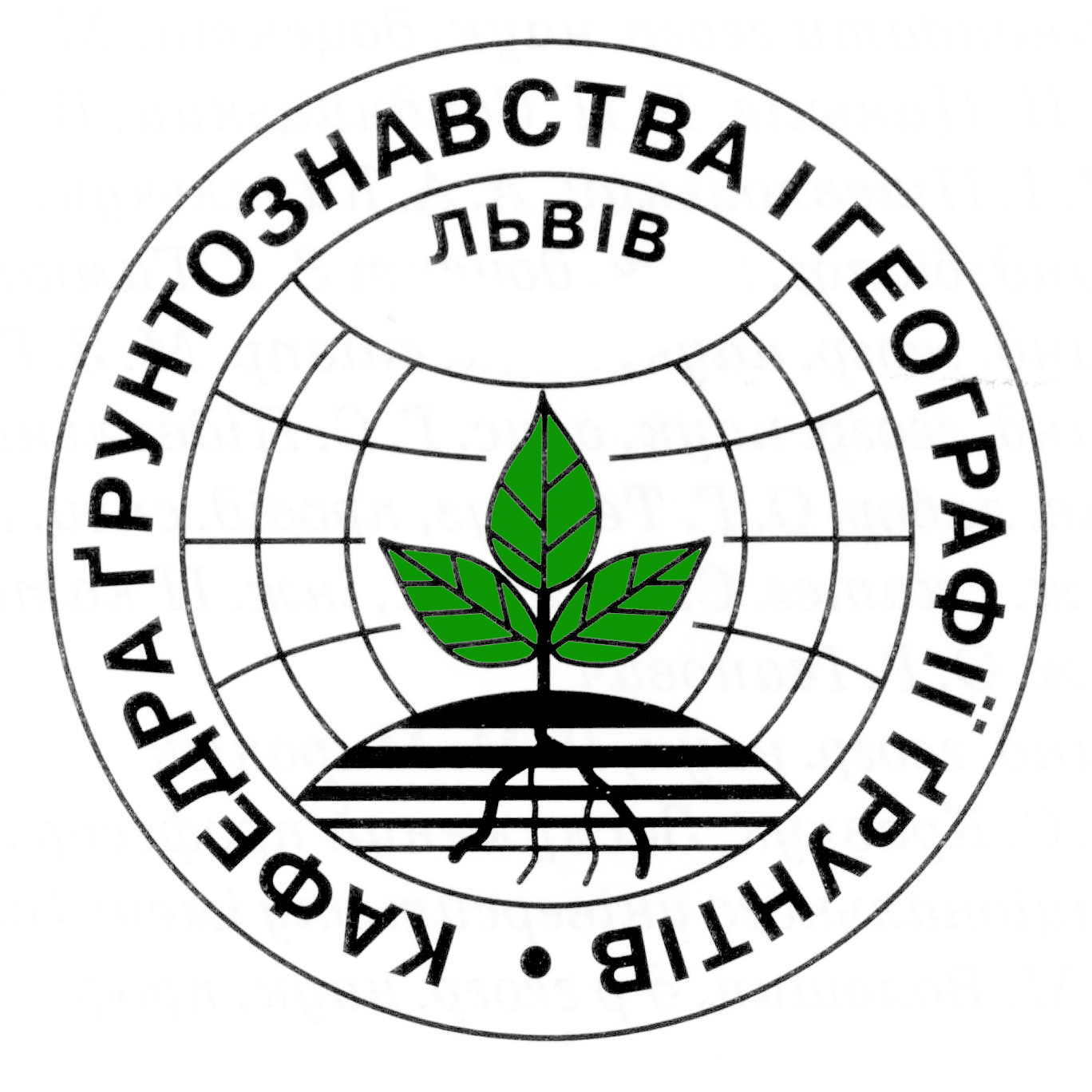 1ПРОГРАМАміжнародного наукового семінару “ҐРУНТИ В СУЧАСНОМУ СВІТІ”Львів, 27 – 29 вересня 2018 р.PROGRAMof the international scientific seminar “SOILS IN THE MODERN WORLD” Lviv, 27 – 29 September 2018Львів 2018Почесний комітетГладишевський Р. Є. – член-кореспондент НАН України, проректор з наукової роботи Львівського національного університету імені Івана Франка;Стефан Скіба– професор Ягелонського університету (м. Краків, Польща);Рішард Дембіцкі– професор Університету Марії Кюрі-Склодовської (Люблін, Польща);Урсу А. Ф. – академік Академії наук Молдови, Інститут екології і географії АН Молдови;Балюк С. А. – академік НААН України, директор ННЦ «Інститут ґрунтознавства та агрохімії ім. О. Н. Соколовського»Медведєв В. В. – академік НААН України, «Інститут ґрунтознавства та агрохімії ім. О. Н. Соколовського;Седіло Г. М. – академік НААН України, директор Інституту сільського господарства Карпатського регіону;Тихоненко Д. Г. – професор Харківського національного аграрного університету ім. В. В. Докучаєва;Красєха Є. Н. – професор Одеського національного університету імені І. І. Мечникова;Волощук М. Д. – професор Прикарпатського національного університету імені Василя Стефаника; Пшевлоцький М. І. – кандидат географічних наук, доцент, громадський діяч; Гоголєв А. І. – Генеральний директор ТОВ "ТерраТарса Україна";Токай Р. Н. – голова Сокальської районної державної адміністрації;Кошлай І. С. – голова Жвирківської селищної ради.ОргкомітетБіланюк В. І. – декан географічного факультету (голова);Позняк С. П. – професор, завідувач кафедри ґрунтознавства і географії ґрунтів (співголова);Гаськевич В. Г. – професор кафедри ґрунтознавства і географії ґрунтів; Паньків З. П. – професор кафедри ґрунтознавства і географії ґрунтів;Кирильчук А. А. – професор кафедри ґрунтознавства і географії ґрунтів;Папіш І. Я. – доцент кафедри ґрунтознавства і географії ґрунтів;Іванюк Г. С. – доцент кафедри ґрунтознавства і географії ґрунтів;Бонішко О. С. – доцент кафедри ґрунтознавства і географії ґрунтів;Ямелинець Т. С. – доцент кафедри ґрунтознавства і географії ґрунтів;Телегуз О. Г. – доцент кафедри ґрунтознавства і географії ґрунтівСекретаріатНаконечний Ю. І. – доцент кафедри ґрунтознавства і географії ґрунтів;Семащук Р. Б. – асистент кафедри ґрунтознавства і географії ґрунтів (відповідальний секретар)Гнатишин Г. Б., Єфімчук Н. М., Болюх Є. В. – інженериПРОГРАМА  СЕМІНАРУП Л Е Н А Р Н Е   З А С І Д А Н Н Я 27 вересня 2018 р., 10.00 – 13.00Географічний факультет, вул. П. Дорошенка, 41, ауд. 26Керівники: проф. Степан Позняк, проф. Володимир Гаськевич, доц. Володимир БіланюкСекретар: к.г.н. Роман СемащукСлово-вітання проректора з наукової роботи Львівського національного університету імені Івана Франка, доктора хімічних наук, професора, член-кореспондента НАН України Гладишевського Р. Є. Степан Позняк Львівський національний університет імені Івана Франка Соціальне ґрунтознавство – новий напрям науки про ґрунти Святослав Балюк, Людмила Воротинцева, Марина Захарова ННЦ “Інститут ґрунтознавства та агрохімії імені О. Н. СоколовськогоСтале управління ґрунтовими ресурсами у контексті адаптації до змін кліматуМирослав ВолощукПрикарпатський національний університет імені Василя СтефаникаДеградація ґрунтів – глобальна екологічна проблемаОксана Качмар, Оксана Вавринович, Олександр Дубицький, Ангеліна Дубицька, Наталія Котько Інститут сільського господарства Карпатського регіону НААНСтратегічні підходи до вирішення проблем деградації та відновлення родючості й охорони земель сільськогосподарського призначення Карпатського регіонуЄрофей Красєха, Оксана Цуркан	Одеський національний університет імені І. І. МечниковаҐрунтово-картографічні матеріали як основа при розробці землеробсько-меліоративних заходів на масивах зрошення та їхнє оцінюванняВасиль Лопушняк, Марія Полюхович, Наталія Лагуш Львівський національний аграрний університет	Вплив систем удобрення на родючість темно-сірих опідзолених ґрунтів та продуктивність культур польової сівозміни Західного Лісостепу УкраїниВіталій Медведєв, Ірина Пліско, Світлана Накісько ННЦ “Інститут ґрунтознавства та агрохімії імені О. Н. СоколовськогоНаукові основи точного механічного обробітку ґрунту і перспективи його впровадження в Україні Федір Топольний1, Ольга Гелевера21Ценральноукраїнський національний технічний університет2Ценральноукраїнський державний педагогічний університетПричини опідзоленості ґрунтів С Е К Ц І Й Н І   З А С І Д А Н Н ЯСекції: ґенеза і географія ґрунтів, екологія ґрунтів, проблеми раціонального використання і охорони ґрунтів, історія ґрунтознавчої науки27 вересня 2018 р., 14.00 – 17.00Географічний факультет, вул. П. Дорошенка, 41, ауд. 26Керівники: проф. Зіновій Паньків, проф. Андрій Кирильчук, доц. Ігор ПапішСекретар: доц. Юрій НаконечнийСтендові доповіді Andrii Barannyk Львівський національний університет імені Івана Франка Bulk chemical composition of the mountainous meadowy brown soils of the Ukrainian Carpathians and processes of its transformationМихайдо Бібік1, Григорій Мороз2, Віталій Кириленко2, Артем Кузьменко31Одеський державний аграрний університет2Селянське фермерське господарство “Балкани”3Національний науковий центр “Інститут виноградарства і виноробства імені В. С. Таїрова”Проблематика діагностики ступеня солонцюватості ґрунтів Північно-Західного Причорномор’я Ярослав Біланчин1, Микола Тортик1, Ірина Леонідова2, Андрій Буяновський11Одеський національний університет імені І. І. Мечникова2Одеський державний аграрний університетҐрунти острова Зміїний – дзеркало його ландшафтно-екологічної минувшини, сьогодення і майбуття Оксана Бонішко 	Львівський національний університет імені Івана Франка 	Особливості кінетики деградації темно-сірих опідзолених ґрунтів Львівського РозточчяПетро Войтків	Львівський національний університет імені Івана Франка Зміна загальних фізичних властивостей буроземів (Cambisols) Українських Карпат під різними фітоценозамиОлег Гавришко, Юрій Оліфір, Тетяна Партика	Інститут сільського господарства Карпатського регіону НААНЗміна окисно-відновного потенціалу ясно-сірих лісових поверхнево-оглеєних ґрунтів залежно від тривалого антропогенного навантаженняМихайло Гамкало, Павло Романів	Львівський національний університет імені Івана Франка Ґрунти Карпатського регіону України як об’єкти наукового туризму Владислав Гарбар, Андрій Лісовський Камянець-Подільський національний університет імені Івана ОгієнкаКарбонатність та процеси формування карбонатного профілю рендзин Подільських ТовтрВолодимир Гаськевич 	Львівський національний університет імені Івана Франка Профільні деградації чорноземів опідзолених Малого ПоліссяОксана Гаськевич	Львівський національний аграрний університетАгрогенні зміни структурного стану темно-сірих опідзолених ґрунтів Гологоро-Кременецького горбогір’я Галина ІванюкЛьвівський національний університет імені Івана Франка Сірі лісові ґрунти у різних класифікаційних системах Andrii Kyrylchuk Львівський національний університет імені Івана Франка Features of ontogenesis and geography of rendzic leptosols in the western Ukrainian region Ірина Козак Прикарпатський національний університет імені Василя СтефаникаОсобливості торфових ґрунтів Придністровського Покуття та Пригорганського Передкарпаття Павло Кучер, Іван Волошин, Андрій Кухтій. Львівський державний університет фізичної культуриҐрунтознавчо-пізнавальні маршрути Волинської області Надія ЛемегаЛьвівський національний університет імені Івана Франка Деградаційні процеси в ґрунтах басейну річки КолодницяАндрій Лісовський, Владислав ГарбарКамянець-Подільський національний університет імені Івана ОгієнкаГумусовий стан чорноземів типових Придністерського Поділля Степан МаликЛьвівський національний університет імені Івана Франка Географічні закономірності поширення ґрунтів Пригорганського Передкарпаття Юрій НаконечнийЛьвівський національний університет імені Івана Франка Мікроагрегатний склад алювіальних ґрунтів заплави ріки Західний БугЗіновій Паньків, Олена Ілясевич, Степан МаликЛьвівський національний університет імені Івана Франка Новоутворення заліза у ґрунтах Львівської області Зіновій Паньків, Андріана Яворська Львівський національний університет імені Івана Франка Сучасний стан вивчення ініціальних ґрунтів та ініціального ґрунтоутворення (аналітичний огляд) Ігор Папіш, Олексій ТелегузЛьвівський національний університет імені Івана Франка Хіміко-мінералогічний склад глинистої фракції чорноземів типових Подільської височини Христина Перець1, Оксана Вовк1, Олег Орлов1, Олена Луцишин21Державний природознавчий музей НАН України2Природничий коледж ЛНУ ім. І. ФранкаВластивості алювіальних наносів річок Верхньодністерської алювіальної рівнини Роман Семащук 	Львівський національний університет імені Івана ФранкаАнізотропність показника pH в ініціальних рендзинних ґрунтах у межах екотопу сосни чорної європейської (Pinus Nigra) Ніна Тарасюк1, Мар’яна Ганущак21Східноєвропейський національний університет імені лесі Українки2Волинський обласний центр з гідрометеорологіїРежим атмосферного зволоження ґрунтів Волині в умовах сучасного клімату Валентина ТригубОдеський національний університет імені І. І. МечниковаФтор в природних водах Одещини: медико-географічний аналіз Валентина Тригуб, Ярослав Біланчин, Наталія ПопельницькаОдеський національний університет імені І. І. МечниковаҐрунтознавство в Одеському університеті: від зародження до сьогодення Юлія Чикайло, Іван Волошин 	Львівський державний університет фізичної культуриДефляційні ґрунти та техногенні полютанти у межах при магістральних смуг автодороги Львів–КраковецьІрина Шпаківська1, Іванна Сторожук21Інститут екології Карпат НАН України2Департамент екології та природних ресурсів Львівської облдержадміністраціїЗміна властивостей ґрунтів у процесі спонтанної сильватизації колишніх орних земель на території Верхньодністровських Бескидів (Українські Карпати)Taras Yamelynets. Mykola FedotikovЛьвівський національний університет імені Івана ФранкаThe soil cover structure and elementary soil areas of the OpilliaВолодимир Гаськевич, Зіновій ПаньківЛьвівський національний університет імені Івана Франка Степан Павлович Позняк – людина, вчений, менеджер26 вересня Заїзд і розміщення учасників наукового семінару27 вересня8.00 – 10.00Реєстрація учасників наукового семінарувул. П. Дорошенка, 41, ауд. 26 10.00 – 13.00Пленарне засіданнявул. П. Дорошенка, 41, ауд. 2613.00 – 14.00Обідня перерва14.00 – 17.00Секційні засідання вул. П. Дорошенка, 41, ауд. 3517.00 – 19.00Оглядова екскурсія Львовом28 вересня8.00 – 15. 00Польова екскурсія (с. Завишень Сокальського району Львівської області);Екскурсія у м. Сокаль і м. Жовкву15.00 – 18.00Підбиття підсумків наукового семінару. Дружній обід29 вересня Від’їзд учасників наукового семінару